Методические материалыпо проведению регионального этапаВсероссийского профессионального конкурса«Воспитатель года России» в 2021 годуИНФОРМАЦИОННАЯ КАРТАИнформационная карта - это документ, представляющий участника на сайте конкурса, в публикациях, в материалах, предназначенных для работы жюри конкурса. При оформлении информационной карты следует применять предписания, предложенные организаторами конкурса.Информационная карта представляется в оргкомитет конкурса в электронном и бумажном виде.Образец заполнения титульного листа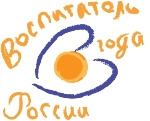 Региональный этап Всероссийского профессионального конкурса «Воспитатель года России» (далее – региональный конкурс) проводится в два этапа: - первый этап регионального конкурса проводится до 01 марта текущего года органами местного самоуправления муниципальных образований области, осуществляющими управление в сфере образования, и/или соответствующими органами местной администрации, осуществляющими управление в сфере образования (далее – муниципальные органы), в установленном ими порядке;- второй этап регионального конкурса (далее – заключительный этап) проводится департаментом образования.Заключительный этап регионального конкурса проходит в два тура.Первый тур является обязательным для всех участников заключительного этапа.Второй тур проводится для участников, успешно прошедших первый тур и вышедших в финал заключительного этапа. Первый тур включает 6 конкурсных заданий: «Методическое портфолио» конкурсное задание «Интернет-портфолио»конкурсное задание «Педагогическая находка»конкурсное задание «Эссе «Я – педагог»конкурсное задание «Визитная карточка»Экспертиза методического портфолио участников конкурса (4 конкурсных задания) предполагает заочную оценку материалов, размещённых на Интернет-ресурсе конкурсанта.«Демонстрация педагогического мастерства» (конкурсные испытания проводятся очно)конкурсное испытание «Мастер-класс» конкурсное испытание - педагогическое мероприятие с детьми – «Конкурсное занятие».Второй тур, организуемый для участников, успешно вышедших в финал заключительного этапа, состоит из 2 конкурсных испытаний:конкурсное испытание - доклад - презентация «Мой успешный проект»конкурсное испытание - ток-шоу «Профессиональный разговор».КОНКУРСНЫЕ ИСПЫТАНИЯ ПЕРВОГО ТУРА«МЕТОДИЧЕСКОЕ ПОРТФОЛИО»I. Конкурсное задание «ИНТЕРНЕТ–ПОРТФОЛИО»Интернет-ресурс участника Конкурса.На данном этапе конкурсант должен продемонстрировать: использование информационно-коммуникационных технологий как ресурса повышения качества профессиональной деятельности педагога, умение оформлять свой опыт в виде авторских программ, концепций, систем, методик, технологий и т.п.Формат: Страница участника регионального этапа Конкурса на интернет-сайте образовательной организации, реализующей программы дошкольного образования, включающая методические и (или) иные авторские разработки, фото и видеоматериалы, отражающие опыт работы Конкурсанта. Адрес интернет-ресурса вносится в информационную карту участника. Прописывается только один интернет-адрес. Он должен быть активным при открытии при входе через любой браузер (Internet Explorer, Mozilla Firefox, Google Chrome, Opera).Сайт должен выполнять функцию портфолио педагога. На сайте участника может быть представлена следующая информация:общая информация: ФИО, образование, трудовой и педагогический стаж, повышение квалификации, награды, грамоты, благодарственные письма, достижения, увлечения, всё интересное и достойное из того, что происходит в профессиональной и личной жизни конкурсанта;методические материалы, свидетельствующие о профессионализме педагога: обоснование выбора образовательной программы и используемых образовательных технологий; отражение опыта использования ИКТ в обучении;авторские учебные, методические и иные разработки, отражающие опыт работы; наличие системы методических разработок и рекомендаций для коллег и возможность их использования в различных учебно-воспитательных ситуациях, как коллегами, так и родителями;аналитических материалов (вопросников-анкет; сравнительного анализа достижений детей);рекомендаций для родителей; статей на профессиональную тему; форумов и форм обратной связи и их активность; отзывы посетителей сайта.При оценке информационного ресурса основным является контент (содержание) ресурса и, во вторую очередь, - его концептуальность и эргономичность: соответствие типа ресурса содержанию; адресность; доступность и простота использования; обеспечение обратной связи;культура представления информации.Оценка выполнения конкурсного задания осуществляется по 5 критериям, каждый из которых включает 6 показателей. Соответствие конкретному показателю оценивается в 0 или 1 балл.II. Конкурсное задание «ПЕДАГОГИЧЕСКАЯ НАХОДКА»Методическая разработка образовательной деятельности с детьми.Формат: Конспект проведения образовательной деятельности с детьми с использованием иллюстративных материалов (инфографики, фото и видеоматериалов), любой направленности и тематики. Тему работы определяет сам участник Конкурса. К конспекту (после текста) должен быть прикреплен отчет системы автоматической проверки текстов «Антиплагиат» (http://www.antiplagiat.ru) на наличие заимствований из общедоступных сетевых источников.Работа размещается на интернет-ресурсе участника конкурса. Объем работы не должен превышать 7 (семь) страниц формата А-4 (без учета титульного листа) в текстовом редакторе Word, шрифт – Times New Roman, кегль 14, межстрочный интервал – одинарный, выравнивание по ширине листа.Конспект проведения образовательной деятельности с детьми может быть составлен в любой удобной для педагога форме. Однако существует несколько важных условий, которые педагогу необходимо соблюдать при планировании:четкое представление результатов работы, которые должны быть достигнуты;выбор оптимальных путей, средств, методов, помогающих добиться поставленных целей, а значит получить планируемый результат.Не менее важным условием составления плана проведения образовательной деятельности с детьми является учет специфических особенностей возрастной группы, реальной обстановки и условий, в которых осуществляется образовательная деятельность.Как бы ни был оформлен план проведения образовательной деятельности с детьми, он должен отвечать определенным требованиям:основываться на принципе развивающего образования, целью которого является развитие каждого ребенка;на комплексно-тематическом принципе построения образовательного процесса;на принципе интеграции образовательных областей в соответствии с возрастными возможностями и особенностями воспитанников группы;обеспечивать единство целей и задач образования воспитанников;планируемое содержание и формы организации детей должны соответствовать возрастным и психолого-педагогическим основам дошкольной педагогики.Общие требования к методической разработке, представляемой на Конкурс.На титульном листе конкурсной работы указывается наименование работы, фамилия, имя, отчество, образовательная организация, которую представляет автор.Пояснительная записка: наименование, направленность и уровень разработки (цель, задачи, адресат). Оценка выполнения конкурсного задания осуществляется по 4 критериям, каждый из которых включает 4 показателя. Соответствие конкретному показателю оценивается в 0, 1 или 2 балла.III. Конкурсное задание ЭССЕ «Я - ПЕДАГОГ»Эссе участника Конкурса, раскрывающее мотивы выбора профессии педагога образовательной организации, реализующей программы дошкольного образования, и отражающее его собственные педагогические принципы и подходы к образованию и его понимание ценности и уникальности периода дошкольного детства и миссии педагога в современных условиях.Формат: Документ в текстовом редакторе Word. Шрифт – Times New Roman, кегль 14, межстрочный интервал – одинарный, выравнивание по ширине листа. Объем эссе не должен превышать 5000 знаков (2 -3 страницы), без учета пробелов.ЭССЕ размещается на интернет-ресурсе участника конкурса.ЭССЕ (фр. essai – попытка, проба, очерк, от лат. exaigium – взвешивание) – прозаическое сочинение небольшого объема и свободной композиции, выражающее индивидуальные впечатления и соображения по конкретному поводу или вопросу и заведомо не претендующее на определяющую или исчерпывающую трактовку предмета. Для эссе характерны следующие черты:Стиль эссе отличается образностью, афористичностью и установкой на разговорную интонацию и лексику.Свободная композиция. ЭССЕ может носить характер творческого рассуждения о профессиональном портрете педагога дошкольного образования, размышления о его роли в развитии и становлении ребенка в современном, высокотехнологичном обществе.Оценка выполнения конкурсного задания осуществляется по 7 критериям, каждый из которых включает 2 - 4 показателя. Соответствие конкретному показателю оценивается в 0 или 1 балл.IV. Конкурсное задание «ВИЗИТНАЯ КАРТОЧКА»Видеоролик, представляющий педагогического работника, рассказывающий о его учебной, воспитательной и общественной деятельности, достижениях и увлечениях.Формат: видеоролик продолжительностью не более 3-х минут, с возможностью воспроизведения на большом количестве современных цифровых устройств: AVI, MPEG, MKV, WMV, FLV, FullHD и др.; качество не ниже 360 px.Видеоролик должен быть оформлен информационной заставкой с указанием имени участника, муниципального образования и образовательной организации, которую он представляет. Участники сами определяют жанр видеоролика (интервью, репортаж, видеоклип, мультфильм и т.п.).Оценка выполнения конкурсного задания осуществляется по 3 критериям, каждый из которых включает 4 показателя. Соответствие конкретному показателю оценивается в 0, 1 или 2 балла.«ДЕМОНСТРАЦИЯ ПЕДАГОГИЧЕСКОГО МАСТЕРСТВА»V. Конкурсное испытание «МАСТЕР-КЛАСС»Мастер-класс участника регионального конкурса - показатель зрелости педагога, высокого уровня его профессионального мастерства. Формат: публичное выступление перед коллегами и членами жюри, демонстрирующее конкретный методический прием, метод, технологию воспитания, обучения, развития и оздоровления, отражающие современные тенденции развития дошкольного образования.Регламент: до 12 минут - на выступление участника, 3 минуты - на вопросы членов жюри.Мастер-класс может быть по своей форме лекцией, практическим занятием, интегрированной (лекционно-практической) деятельностью с использованием методов прямого и комментированного показа и др. Мастер-класс – это передача не столько знаний, сколько идей. Он проходит в активном или интерактивном (с наличием обратной связи) режиме. Педагог должен уметь представлять свой опыт, как профессиональному сообществу, так и широкой общественности.Немаловажен при выборе формы проведения мастер-класса учет индивидуальных особенностей финалиста. Педагог должен наиболее полно проявить своё умение «владеть аудиторией»; образно, наглядно и аргументированно представлять педагогическое мастерство, делиться некоторыми профессиональными секретами. Мастер-класс демонстрирует, в широком смысле слова, авторство финалистов, например, собственные образовательные программы, методики или отдельные формы, педагогические «находки». Тема «Мастер-класса» участником определяется самостоятельно.Оценка выполнения конкурсного испытания осуществляется по 7 критериям, каждый из которых включает 5 показателей. Соответствие конкретному показателю оценивается в 0, 1 или 2 балла.VI. Конкурсное испытание - педагогическое мероприятие с детьми «КОНКУРСНОЕ ЗАНЯТИЕ»Конкурсное занятие - иллюстрация опыта, наглядная демонстрация тех профессиональных компетенций, которые были представлены участником на предыдущих конкурсных испытаниях. Занятие должно следовать правилу: разумное соотношение репродуктивного, поискового и творческого.Формат: педагогическое мероприятие с детьми, демонстрирующее практический опыт участника Конкурса и отражающее сущность используемых образовательных технологий. Образовательная деятельность с воспитанниками дошкольного возраста может быть представлена разными формами. При подготовке к этому конкурсному испытанию участнику необходимо продумать, каким способом он сможет представить структурные компоненты занятия (общую педагогическую цель, дидактические задачи, содержание, методы и средства воспитания и  обучения). Для полного понимания структуры педагогического мероприятия с детьми необходимо также мысленно представить себе место проведения и весь ход занятия, его начало и окончание. Немаловажное значение имеет здесь и внешний вид участника, умение чётко выражать свои мысли, владеть голосом, следует также заранее определить наиболее выгодное место расположения по отношению к воспитанникам и т.п. При подготовке педагогического мероприятия с детьми следует продумать:содержания занятия, которое должно соответствовать требованиям федерального государственного образовательного стандарта дошкольного образования; использование средств обучения: наглядных пособий, ТСО, раздаточного материала;применение методов создания на занятии атмосферы заинтересованности, методов активизации деятельности детей.Конкурсант самостоятельно определяет, как решить поставленные задачи и выбирает для себя наиболее приемлемые способы организации, методы, средства, которые соответствуют концептуальной основе его деятельности. Общие требования к проведению педагогического мероприятия с детьми, которые должны быть соблюдены: использование новейших достижений науки и практики; реализация в оптимальном соотношении всех дидактических принципов; обеспечение условий предметно-пространственной среды для развития деятельности и личности ребенка;  соблюдение санитарно-гигиенических норм к организации деятельности детей; установление интегративных связей (взаимосвязь разнообразных видов деятельности, содержания);мотивация и активизация познавательной деятельности детей (методы и приемы); логика построения занятия, единая линия содержания; эмоциональный компонент занятия (начало и окончание занятия всегда проводятся на высоком эмоциональном подъеме); связь с жизнью и личным опытом каждого ребенка. Данное конкурсное испытание включает:Рассказ - обоснование педагогом проекта предстоящего педагогического мероприятия с детьми. Проведение педагогического мероприятия с детьми. Анализ педагогического мероприятия с детьми самим педагогом. педагог говорит об уровне достижения поставленных целей; поясняет причины возможных отклонений от проекта; оценивает степень удовлетворенности детей занятием. Продолжительность занятия – 20 минут, самоанализ – 10 минут, ответы на вопросы членов конкурсной комиссии – 5 минут. В информационной карте участника конкурсант указывает:содержание педагогического мероприятия с детьми (направление, образовательную область, форму его проведения); возрастную группу детей, которую определяет сам участник; необходимое оборудование.Оценка выполнения конкурсного испытания осуществляется по 8 критериям, каждый из которых включает 5 показателей. Соответствие конкретному показателю оценивается в 0, 1 или 2 балла.КОНКУРСНЫЕ ИСПЫТАНИЯ ВТОРОГО ТУРА (ДЛЯ ФИНАЛИСТОВ)Конкурсное испытание - доклад - презентация«МОЙ УСПЕШНЫЙ ПРОЕКТ»Формат: доклад-презентация Выступление конкурсанта должно отражать практику применения им метода проектов, включать представление (описание) значимой для всех субъектов проектной деятельности цели, согласованных действий и способов ее достижения, результатов, обеспечивающих возможность самостоятельного решения воспитанниками образовательной задачи (проблемы), приобретения ими нового опыта в различных видах деятельности.Конкурсант самостоятельно определяет социальную, педагогическую и (или) образовательную задачу.Регламент: до 7 минут. Ответы на вопросы жюри - до 3 минут каждый финалист.Оценка выполнения конкурсного испытания осуществляется по 7 критериям, каждый из которых включает 5 показателей. Соответствие конкретному показателю оценивается в 0, 1 или 2 балла.II. Конкурсное испытание – ток – шоу  «ПРОФЕССИОНАЛЬНЫЙ РАЗГОВОР»На данном конкурсном испытании финалисты демонстрируют уровень публичного представления, обоснования и защиты своих взглядов на образование и развитие личности в социуме; проявляют свой публицистический талант; пытаются возбудить интерес общественности к проблемам и перспективам системы дошкольного образования. Формат: ток-шоу, в котором финалисты Конкурса ведут обсуждение проблемных педагогических ситуаций в рамках заданной темы. Тема ток-шоу определяется организационным комитетом Конкурса и оглашается накануне проведения мероприятия. Регламент: 60 минут.Оценка выполнения конкурсного испытания осуществляется по 5 критериям, каждый из которых включает 5 показателей. Соответствие конкретному показателю оценивается в 0 или 1 балл.Желаем успехов в профессиональной деятельности и в дни конкурсных испытаний!№КритерииПоказателиБаллы1.Информационная насыщенностьколичество представленной информацииОт 0 до 61.Информационная насыщенностьобразовательная ценность (развивающий характер)От 0 до 61.Информационная насыщенностьразличное структурирование информации (тексты, таблицы, схемы и т. д.)От 0 до 61.Информационная насыщенностьразнообразие содержанияОт 0 до 61.Информационная насыщенностьтематическая организованность информацииОт 0 до 61.Информационная насыщенностьнаучная корректность и методическая грамотностьОт 0 до 62.Безопасность и комфортность виртуальной образовательной средыпонятное меню (рубрикация)От 0 до 62.Безопасность и комфортность виртуальной образовательной средыудобство навигацииОт 0 до 62.Безопасность и комфортность виртуальной образовательной средыразумная скорость загрузкиОт 0 до 62.Безопасность и комфортность виртуальной образовательной средыудобный формат для коммуникацииОт 0 до 62.Безопасность и комфортность виртуальной образовательной средыязыковая культураОт 0 до 62.Безопасность и комфортность виртуальной образовательной средыналичие инструкций и пояснений для пользователейОт 0 до 63.Эффективность обратной связиразнообразие возможностей для обратной связиОт 0 до 63.Эффективность обратной связидоступность обратной связиОт 0 до 63.Эффективность обратной связиналичие контактных данныхОт 0 до 63.Эффективность обратной связивозможность для обсуждений и дискуссийОт 0 до 63.Эффективность обратной связиудобство использования механизмов обратной связиОт 0 до 63.Эффективность обратной связиинтенсивность обратной связи и количество вовлечённых пользователейОт 0 до 64.Актуальность информациирегулярность обновления информацииОт 0 до 64.Актуальность информациисвязь информации с текущими событиямиОт 0 до 64.Актуальность информацииналичие информации о нормативно-правовой базеОт 0 до 64.Актуальность информацииразнообразие групп пользователейОт 0 до 64.Актуальность информацииновизна и оригинальность информацииОт 0 до 64.Актуальность информацииналичие возможностей использования информации для лиц с ограниченными возможностями здоровья и особыми потребностямиОт 0 до 65.Оригинальность и адекватность дизайнавыстроенная информационная архитектураОт 0 до 65.Оригинальность и адекватность дизайнаграмотные цветовые решенияОт 0 до 65.Оригинальность и адекватность дизайнаоригинальность стиляОт 0 до 65.Оригинальность и адекватность дизайнасбалансированность разных способов структурирования информацииОт 0 до 65.Оригинальность и адекватность дизайнаучет требований здоровьесбережения в дизайнеОт 0 до 65.Оригинальность и адекватность дизайнавнешний вид изображенной информацииОт 0 до 6Максимальное количество балловМаксимальное количество балловМаксимальное количество баллов30№КритерииПоказателиБаллы1.Раскрытие содержания методической разработкиполнота проектируемых целей и задач образовательной деятельности с детьмиОт 0 до 81.Раскрытие содержания методической разработкисоответствие поставленных задач типу и содержанию образовательной деятельности с детьмиОт 0 до 81.Раскрытие содержания методической разработкивыбор наиболее оптимальных методов, методических приемов и форм работы с детьмиОт 0 до 81.Раскрытие содержания методической разработкирациональность организации учебного процесса, применение современных технических и информационных средств обученияОт 0 до 82.Обоснование актуальностииспользование современных образовательных технологийОт 0 до 82.Обоснование актуальностивключение в процесс эффективных форм работы с детьми: ИКТ, проектной деятельности, игровых, проблемно-обучающих ситуаций в рамках интеграции образовательных областейОт 0 до 82.Обоснование актуальностидоступность и применимость разработки другими педагогами с учетом адаптации к новым условиямОт 0 до 82.Обоснование актуальностисвязь с практикой, обращение внимания на вызовы времени и запросы социумаОт 0 до 83.Авторская новизна и оригинальностьпрактическая значимость работыОт 0 до 83.Авторская новизна и оригинальностьобразовательная и методическая ценностьОт 0 до 83.Авторская новизна и оригинальностьотражение в работе личного практического опытаОт 0 до 83.Авторская новизна и оригинальностьструктура, логика и культура исполнения работы,  качество изложения материалаОт 0 до 84.Соответствие ФГОС ДОпостроение образовательной деятельности на основе индивидуальных особенностей каждого ребёнкаОт 0 до 84.Соответствие ФГОС ДОподдержка инициативы детей, формирование познавательных интересов и познавательных действий ребёнка в различных видах деятельностиОт 0 до 84.Соответствие ФГОС ДОсодействие и сотрудничество детей и взрослыхОт 0 до 84.Соответствие ФГОС ДОприобщение детей к социо-культурным нормам, традициям семьи, общества и государстваОт 0 до 8Максимальное количество балловМаксимальное количество балловМаксимальное количество баллов32№КритерииПоказателиБаллы1.Языковая грамотность текста (речевая, грамматическая орфографическая и пунктуационная)речевая грамотностьОт 0 до 41.Языковая грамотность текста (речевая, грамматическая орфографическая и пунктуационная)грамотность в области грамматикиОт 0 до 41.Языковая грамотность текста (речевая, грамматическая орфографическая и пунктуационная)орфографическая грамотностьОт 0 до 41.Языковая грамотность текста (речевая, грамматическая орфографическая и пунктуационная)пунктуационная грамотностьОт 0 до 42.Обоснование актуальностиширота и масштабность взгляда на профессиюОт 0 до 32.Обоснование актуальностиумение видеть тенденции развития образованияОт 0 до 32.Обоснование актуальностисвязь с практикой, обращение внимания на вызовы времени и запросы социумаОт 0 до 33.Наличие ценностных ориентировпонимание ценностных ориентиров современной системы образования и наличие мировоззренческой позицииОт 0 до 33.Наличие ценностных ориентировпостановка воспитательных целейОт 0 до 33.Наличие ценностных ориентировобращение внимания на формирование гражданской позиции обучающихсяОт 0 до 34.Аргументированность позициичеткость аргументов, отделение фактов от мненийОт 0 до 34.Аргументированность позициииспользование иллюстрирующих примеров и фактов От 0 до 34.Аргументированность позицииналичие выводов и обобщенияОт 0 до 35.Умение формулировать проблемы и видеть пути их решениячёткость и обоснованность при формулировании проблем, способность выделять значимое последовательность в изложении своей позицииОт 0 до 25.Умение формулировать проблемы и видеть пути их решениянестандартность предлагаемых решенийОт 0 до 26.Рефлексивностьпонимание смысла собственной педагогической деятельности (навыки самоанализа педагогической деятельности)От 0 до 26.Рефлексивностьанализ и оценка собственных принципов и подходов к образованиюОт 0 до 27.Оригинальность изложенияхудожественный стиль и нестандартность изложенияОт 0 до 37.Оригинальность изложенияяркость и образность изложенияОт 0 до 37.Оригинальность изложенияясность и целостность изложенияОт 0 до 3Максимальное количество балловМаксимальное количество балловМаксимальное количество баллов20№КритерииПоказателиБаллы1.Внешнее оформлениеэстетичность оформления, цветового решения От 0 до 81.Внешнее оформлениекачество изображения От 0 до 81.Внешнее оформлениеподбор музыки, синхронизация музыки и изображенияОт 0 до 81.Внешнее оформлениекультура речиОт 0 до 82.Информационное наполнениеналичие сценария (содержания) видеороликаОт 0 до 82.Информационное наполнениеналичие титульного кадра, титровОт 0 до 82.Информационное наполнениеинформационная насыщенностьОт 0 до 82.Информационное наполнениеполнота и корректность подачи информации, соблюдение регламентаОт 0 до 83.Оригинальностьоригинальность сценария видеороликаОт 0 до 83.Оригинальностьсоответствие заявленному жанру видеоролика (интервью, репортаж, видеоклип, мультфильм и т.п.)От 0 до 83.Оригинальностьиспользование звукового сопровожденияОт 0 до 83.Оригинальностьиспользование графики, анимации, ее уместность и соответствие содержанию видеороликаОт 0 до 8Максимальное количество балловМаксимальное количество балловМаксимальное количество баллов24№КритерииПоказателиБаллы1.Актуальность и методическое обоснованиевнесение изменений в практическую деятельность педагога на основе требований ФГОС ДООт 0 до 101.Актуальность и методическое обоснованиеценность и методическое обоснование представляемого опытаОт 0 до 101.Актуальность и методическое обоснованиеглубина и оригинальность содержания, новизна и разнообразие методических приёмовОт 0 до 101.Актуальность и методическое обоснованиесистемная осмысленность и технологичность опыта, доведенная до алгоритма педагогических действий с прогнозированием результата От 0 до 101.Актуальность и методическое обоснованиемотивация аудитории к использованию авторских находок и идейОт 0 до 102.Творческий подход и импровизацияоригинальность творческого замысла: творческий подход, оригинальность решений и способность удивитьОт 0 до 102.Творческий подход и импровизацияпроявление индивидуальности и нахождение нестандартных путей в решении педагогических задачОт 0 до 102.Творческий подход и импровизацияпедагогический артистизм: эмоциональность, выразительность, степень воздействия на аудиториюОт 0 до 102.Творческий подход и импровизацияспособность к импровизацииОт 0 до 102.Творческий подход и импровизацияудачное сопровождение выступления (иллюстрации, компьютерная презентация, яркие примеры)От 0 до 103.Коммуникативная культураумение выстраивать взаимодействие со всеми участниками образовательной деятельностиОт 0 до 103.Коммуникативная культуравключение разных групп в работу и взаимодействие с аудиторией, использование вопросов для проверки понимания и конструктивного диалогаОт 0 до 103.Коммуникативная культуравыстраивание эффективной обратной связи в педагогической деятельности и способность педагога задавать модель коммуникацииОт 0 до 103.Коммуникативная культураподдержка толерантного отношения к различным позициям, уважение различных точек зрения От 0 до 103.Коммуникативная культуравладение культурными нормами и традициями  (понимание и учёт в своей педагогической практике социокультурных особенностей региона)От 0 до 104.Рефлексивная культураспособность к анализу своей деятельности по осмыслению опыта (включение рефлексных компонентов)От 0 до 104.Рефлексивная культураумение оценить выбор методов н достигнутые результатыОт 0 до 104.Рефлексивная культураосознание педагогом своей деятельности в сравнительном и рефлексивном контекстеОт 0 до 104.Рефлексивная культураосмысление перспектив собственного профессионального развития и потенциала транслирования методик и технологий дошкольного образованияОт 0 до 104.Рефлексивная культураадекватность оценки и рефлексии проведённого мастер-класса, точность ответов на вопросыОт 0 до 105.Информационная и языковая культуракорректность и грамотность использования понятийного аппарата и научного языка, отсутствие фактических ошибок, глубина и широта знаний по темеОт 0 до 105.Информационная и языковая культураразнообразие источников информации и форм работы с образовательными ресурсамиОт 0 до 105.Информационная и языковая культураиспользование разных источников информации, структурирование информации в разных форматах (текстовом, графическом, электронном и др.)От 0 до 105.Информационная и языковая культураудачная обработка и предъявление информации (структурирование, интерпретация, сравнение, обобщение)От 0 до 105.Информационная и языковая культураграмотность речиОт 0 до 106.Развивающий характер и результативность развивающий характер обучения и поддержка индивидуальности в образованииОт 0 до 106.Развивающий характер и результативность опора на потенциал личностного развития детей, самостоятельность и самореализациюОт 0 до 106.Развивающий характер и результативность выдвижение планируемых результатовОт 0 до 106.Развивающий характер и результативность учет разнообразных образовательных потребностей (в том числе и использование инклюзивного подхода)6.Развивающий характер и результативность создание условий для проявления и развития педагогического мастерства участников мастер-класса на основе организации пространства для профессионального общения по обмену опытом работы7.Проектная деятельность с опорой на разнообразные потребности детейумение выявить и обосновать ключевую проблему От 0 до 107.Проектная деятельность с опорой на разнообразные потребности детейконструктивность и видение путей решения проблемОт 0 до 107.Проектная деятельность с опорой на разнообразные потребности детейвыстраивание целеполагания (понимание целей, задач и ожидаемых результатов)От 0 до 107.Проектная деятельность с опорой на разнообразные потребности детейналичие количественных и качественных показателей достижения результата и проведение оценки результативностиОт 0 до 107.Проектная деятельность с опорой на разнообразные потребности детейпланирование и подведение итогов (анализ и осмысление)От 0 до 10Максимальное количество балловМаксимальное количество балловМаксимальное количество баллов70№КритерииПоказателиБаллы 1.Проективные умениярациональность структуры занятия От 0 до 101.Проективные умениявыстраивание целеполагания (понимание целей, задач и ожидаемых результатов)От 0 до 101.Проективные уменияоригинальность организации и выбора содержания занятияОт 0 до 101.Проективные уменияспособность конструирования воспитательно-образовательного процесса в условиях конкретной образовательной ситуации и организации совместной деятельности с другими субъектами образовательной деятельности (педагогами и воспитанниками)От 0 до 101.Проективные уменияналичие показателей достижения результата и проведение оценки результативностиОт 0 до 102.Методическая компетентностьсоответствие содержания, методов и приёмов возрасту воспитанников, умение заинтересовать группу детей выбранным содержанием и видом деятельности и поддержать детскую инициативу и самостоятельностьОт 0 до 102.Методическая компетентностьорганизация целостного образовательного процесса на основе интеграции образовательных областей2.Методическая компетентностьумение организовать и удерживать интерес детей в течение образовательной деятельности2.Методическая компетентностьиспользование разнообразных видов деятельности, интегрируемых друг с другом 2.Методическая компетентностьиспользование информационно-коммуникационных технологий в течение образовательной деятельности3.Мотивирование к детской активностииспользование различных способов мотивации и умение удивитьОт 0 до 103.Мотивирование к детской активностисистемность и последовательность проведения мотивации в структуре педагогического мероприятия с детьмиОт 0 до 103.Мотивирование к детской активностииспользование методов и приёмов продуктивного характера (проблемные ситуации, экспериментирование, моделирование и т.д.), опора на интересы и потребности детейОт 0 до 103.Мотивирование к детской активностииспользование методов и приёмов, направленных на развитие коммуникативных способностей детей От 0 до 103.Мотивирование к детской активностиподдержка образовательной успешности для всех воспитанников, в том числе с особыми потребностями и ограниченными возможностямиОт 0 до 104.Коммуникативная культураумение выстраивать взаимодействие со всеми участниками образовательной деятельности, адекватность стиля взаимодействия с детьми группыОт 0 до 104.Коммуникативная культураорганизация сотрудничества детей группыОт 0 до 104.Коммуникативная культуравыстраивание эффективной обратной связи в педагогической деятельности и способность педагога задавать модель коммуникацииОт 0 до 104.Коммуникативная культураподдержка толерантного отношения к различным позициям, уважение различных точек зрения От 0 до 104.Коммуникативная культуравладение культурными нормами и традициями  регионаОт 0 до 105.Технологическая компетентностьединство воспитательных, развивающих и обучающих  задачОт 0 до 105.Технологическая компетентностьорганизация пространства для проведения мероприятия с учётом размещения участников, создание комфортных условий для каждого, доброжелательная атмосфера, безопасная и удобная предметно-пространственная средаОт 0 до 105.Технологическая компетентностьиспользование современных педагогических технологий, обеспечивающих личностно-ориентированное развитие и воспитание ребёнкаОт 0 до 105.Технологическая компетентностьоптимальность нагрузки в рамках мероприятия (интеллектуальная, физическая, деятельностная)От 0 до 105.Технологическая компетентностьспособность педагога к импровизации в ходе образовательной деятельностиОт 0 до 106.Информационная и языковая культураэрудированность педагога, корректность и грамотность в высказываниях, отсутствие фактических ошибок, глубина и широта знаний по темеОт 0 до 106.Информационная и языковая культураразнообразие источников информации и форм работы с образовательными ресурсамиОт 0 до 106.Информационная и языковая культураиспользование разных источников информации, структурирование информации в разных форматах (текстовом, графическом, электронном и др.)От 0 до 106.Информационная и языковая культураудачная обработка и предъявление информации (структурирование, интерпретация, сравнение, обобщение)От 0 до 106.Информационная и языковая культураграмотность и выразительность речи педагогаОт 0 до 107.Развивающий характер и результативность педагогического мероприятия с детьмирезультативность мероприятия (уровень достижения цели)От 0 до 107.Развивающий характер и результативность педагогического мероприятия с детьмисформированность представлений детей по итогам мероприятия (единство представлений по проблеме, широта кругозора, системность знаний)От 0 до 107.Развивающий характер и результативность педагогического мероприятия с детьмиэмоциональная вовлечённость детей, удовлетворённость детей участием в мероприятииОт 0 до 107.Развивающий характер и результативность педагогического мероприятия с детьмиготовность детей к восприятию информации, участию в мероприятииОт 0 до 107.Развивающий характер и результативность педагогического мероприятия с детьмиучет разнообразных образовательных потребностей (в том числе и использование инклюзивного подхода)От 0 до 108. Рефлексивность и оцениваниеспособность к анализу своей деятельности педагогомОт 0 до 108. Рефлексивность и оцениваниеобъективность и открытость оценивания, связь с целеполаганиемОт 0 до 108. Рефлексивность и оцениваниеразные способы оценивания и рефлексия, умение их обосновать при самоанализеОт 0 до 108. Рефлексивность и оцениваниеумение оценить выбор методов н достигнутые результатыОт 0 до 108. Рефлексивность и оцениваниеадекватность оценки и рефлексии проведенного педагогического мероприятия с детьми, точность ответов на вопросыОт 0 до 10Максимальное количество балловМаксимальное количество балловМаксимальное количество баллов80№КритерииПоказателиБаллы1.Соответствие проекта требованиям ФГОС ДОсоответствие нормативно-правовой базы проекта требованиям ФГОС ДООт 0 до 101.Соответствие проекта требованиям ФГОС ДОориентация на удовлетворение индивидуальных потребностей и особенностей каждого ребёнкаОт 0 до 101.Соответствие проекта требованиям ФГОС ДОподдержка инициативы детей, формирование познавательных интересов и познавательных действий ребёнка в различных видах деятельностиОт 0 до 101.Соответствие проекта требованиям ФГОС ДОсодействие и сотрудничество детей и взрослыхОт 0 до 101.Соответствие проекта требованиям ФГОС ДОприобщение детей к социокультурным нормам, традициям семьи, общества и государстваОт 0 до 102.Обоснованность актуальности проблемы профессионального опытазначимость проблемы проекта для дошкольного образования От 0 до 102.Обоснованность актуальности проблемы профессионального опытаобоснованность целевой аудитории участников проекта (воспитанников, родителей, представителей других социальных институтов детства)От 0 до 102.Обоснованность актуальности проблемы профессионального опытаумение выявить и обосновать ключевую проблему, сформулировать ведущую идею проектаОт 0 до 102.Обоснованность актуальности проблемы профессионального опытавидение путей эффективного решения существующих проблемОт 0 до 102.Обоснованность актуальности проблемы профессионального опытапрактическая направленность проектаОт 0 до 103.Значимость поставленной цели и достигнутых результатов для развития детей дошкольного возраста соответствие проекта актуальным направлениям развития дошкольного образования, интересам и возрасту детей дошкольного возрастаОт 0 до 103.Значимость поставленной цели и достигнутых результатов для развития детей дошкольного возраста определение способов участия в проекте целевой аудиторииОт 0 до 103.Значимость поставленной цели и достигнутых результатов для развития детей дошкольного возраста приобретение детьми нового опыта в различных видах деятельностиОт 0 до 103.Значимость поставленной цели и достигнутых результатов для развития детей дошкольного возраста опора на потенциал личностного развития детей, учет разнообразных образовательных потребностей (в том числе и использование инклюзивного подхода)От 0 до 103.Значимость поставленной цели и достигнутых результатов для развития детей дошкольного возраста практическая ценность проекта: содержательность материалов, разнообразие и оригинальность форм и методов работы От 0 до 104.Достигнутые результаты проектной деятельностиобъективность н наглядность достижения поставленных целей и выполнения задач проекта, наличие диагностического инструментария для оценки результативности реализации проектаОт 0 до 104.Достигнутые результаты проектной деятельностиналичие количественных и качественных показателей достижения результата в соответствии с заявленной целью и задачамиОт 0 до 104.Достигнутые результаты проектной деятельностиреалистичность ресурсного обеспечения и минимизация возможных рисковОт 0 до 104.Достигнутые результаты проектной деятельностиумение продемонстрировать взаимодействие субъектов (участников образовательных отношений) в ходе выполнения проектаОт 0 до 104.Достигнутые результаты проектной деятельностикорректность выбора мероприятий проекта, соблюдение последовательности действий, разумность ограничения набора мероприятийОт 0 до 105.Возможность применения проекта другими педагогическими работникамивозможность распространения н внедрения проекта в  образовательную практику: социальное или прикладное значение полученных результатов От 0 до 105.Возможность применения проекта другими педагогическими работникамидоступность и применимость результатов проекта с учетом адаптации к новым условиям, потенциал тиражированияОт 0 до 105.Возможность применения проекта другими педагогическими работникаминаличие механизмов продвижения результатов проектаОт 0 до 105.Возможность применения проекта другими педагогическими работникамиобобщение и распространение опыта реализации проекта (мастер-классы, участие в семинарах, конференциях, представление опыта на сайтах, участие в работе телеконференций, виртуальных педсоветов, презентация опыта на курсах повышения квалификации)От 0 до 105.Возможность применения проекта другими педагогическими работникамиопубликование результатов реализации проекта: наличие публикаций, печатных материалов, интернет-ресурсовОт 0 до 106.Самооценка эффективности (успешности) проектаполнота реализации проектного замысла (уровень воплощения исходной цели, требований в полученном продукте, все ли задачи оказались решены)От 0 до 106.Самооценка эффективности (успешности) проектаописание технологии достижения результатов проекта: прогнозируемость результатов проекта, соотнесение достигнутых и планируемых результатовОт 0 до 106.Самооценка эффективности (успешности) проектакачество проектного продукта: конкретность и продуктивность деятельности (продукты, эффекты проекта)От 0 до 106.Самооценка эффективности (успешности) проектаналичие отзывов о результатах проекта в средствах массовой информации (телевидение, образовательные сайты, газеты, журналы и др.)От 0 до 106.Самооценка эффективности (успешности) проектасочетание успеха продукта (услуги или результата) и успеха управления проектом: влияние реализации проекта на подготовку к решению будущих проблемОт 0 до 107.Организованность и культура представления информациидемонстрация проектного продукта и доказательство того, что цель проекта достигнута, проблема решена От 0 до 107.Организованность и культура представления информациисамопрезентация приобретенного участниками проекта нового опытаОт 0 до 107.Организованность и культура представления информацииструктура, логика и культура представления информации: соблюдение логической концепции проектаОт 0 до 107.Организованность и культура представления информациикачество доклада-презентации: композиция, полнота представления подходов, результатов проекта; аргументированность и убеждённостьОт 0 до 107.Организованность и культура представления информацииэффектность, наглядность и культура представления проекта (ясность и доступность изложения, использование наглядных средств, чувство времени, удержание внимания аудитории)От 0 до 10Максимальное количество балловМаксимальное количество балловМаксимальное количество баллов70№КритерииПоказателиБаллы1.Информированность и понимание тенденций развития дошкольного образованияпонимание проблем развития дошкольного образования (разносторонность взглядов и широта педагогического кругозора)От 0 до 51.Информированность и понимание тенденций развития дошкольного образованияпонимание теоретических и практических аспектов образования, умение критически осмысливать достижения науки и практикиОт 0 до 51.Информированность и понимание тенденций развития дошкольного образованиявключение сравнительных подходов в обсуждение вопросов образовательной политики (опора на международный и отечественный педагогический опыт)От 0 до 51.Информированность и понимание тенденций развития дошкольного образованияразнообразие используемой информации, умение выделять главное и отделять факты от мненийОт 0 до 51.Информированность и понимание тенденций развития дошкольного образованиявидение и оценка современных мировых и отечественных тенденций в развитии дошкольного образованияОт 0 до 52.Масштабность и нестандартность сужденийнестандартность, оригинальность идей и предложений (проявление индивидуальности и заинтересованности)От 0 до 52.Масштабность и нестандартность сужденийумение видеть новые стороны в обсуждаемых вопросах (творческий подход н способность удивить)От 0 до 52.Масштабность и нестандартность сужденийакцентирование внимания па актуальные вопросы развития дошкольного образования и знание нормативно-правовой современного образованияОт 0 до 52.Масштабность и нестандартность сужденийдемонстрация понимания стратегических направлений развития дошкольного образования и представление педагогической общественности собственного видения конструктивных решений существующих проблемОт 0 до 52.Масштабность и нестандартность сужденийобращение внимания на вызовы времени и запросы социумаОт 0 до 53.Аргументированность и конструктивность предложенийпонимание смысла педагогической деятельности и умение выявить и сформулировать педагогическую проблемуОт 0 до 53.Аргументированность и конструктивность предложенийвидение путей эффективного решения существующих  проблем и значимости решений для образованияОт 0 до 53.Аргументированность и конструктивность предложенийреалистичность и последовательность предложений, возможность их использования в педагогической  практикеОт 0 до 53.Аргументированность и конструктивность предложенийсодержательность, аргументированность, конкретность собственной позицииОт 0 до 53.Аргументированность и конструктивность предложенийумение быть логичным, понятным аудиторииОт 0 до 54.Коммуникационная и языковая культураумение вести профессиональный диалог и давать комментарии по рассматриваемым темамОт 0 до 54.Коммуникационная и языковая культуракультура речи и корректное использование понятийного аппаратаОт 0 до 54.Коммуникационная и языковая культурауважение других точек зрения и толерантное отношение к различным позициямОт 0 до 54.Коммуникационная и языковая культурапонимание обсуждаемых вопросов, логичность  изложения своих взглядов и демонстрация способности к обобщениюОт 0 до 54.Коммуникационная и языковая культураналичие собственной позиции по заданной теме, убедительность, наглядность и четкость в  представлении своих взглядовОт 0 до 55.Наличие ценностных ориентиров и личная позицияпонимание ценностных ориентиров современной  системы дошкольного образования и наличие мировоззренческой позицииОт 0 до 55.Наличие ценностных ориентиров и личная позицияпостановка воспитательных целей и понимание воспитательных эффектов педагогической деятельностиОт 0 до 55.Наличие ценностных ориентиров и личная позицияобращение внимание на индивидуальные запросы и  интересы детей, создание возможностей для инклюзивного образования, поддержку безопасного поведения и формирования культуры здорового образа жизниОт 0 до 55.Наличие ценностных ориентиров и личная позицияраскрытие потенциала лидерских качеств, проявление творчества и индивидуальностиОт 0 до 55.Наличие ценностных ориентиров и личная позицияобращение внимание на формирование гражданской позиции в системе образованияОт 0 до 5Максимальное количество балловМаксимальное количество балловМаксимальное количество баллов25